УПРАВЛЕНИЕ РОСПОТРЕБНАДЗОРА ПО РЕСПУБЛИКЕ МАРИЙ ЭЛПРИКАЗот 5 июля 2022 г. N 142ОБ УТВЕРЖДЕНИИ ПОЛОЖЕНИЯОБ ОБЩЕСТВЕННОМ СОВЕТЕ ПРИ УПРАВЛЕНИИ ФЕДЕРАЛЬНОЙ СЛУЖБЫПО НАДЗОРУ В СФЕРЕ ЗАЩИТЫ ПРАВ ПОТРЕБИТЕЛЕЙ И БЛАГОПОЛУЧИЯЧЕЛОВЕКА ПО РЕСПУБЛИКЕ МАРИЙ ЭЛВ соответствии с приказом Федеральной службы по надзору в сфере защиты прав потребителей и благополучия человека от 3 октября 2019 г. N 771 "Об утверждении Положения об Общественном совете при Федеральной службе по надзору в сфере защиты прав потребителей и благополучия человека и дополнительных (специфических) требований к общественным объединениям и иным негосударственным некоммерческим организациям, обладающим правом выдвижения кандидатур в члены Общественного совета при Федеральной службе по надзору в сфере защиты прав потребителей и благополучия человека и кандидатам в члены Общественного совета при Федеральной службе по надзору в сфере защиты прав потребителей и благополучия человека" приказываю:1. Утвердить Положение об Общественном совете при Управлении Федеральной службы по надзору в сфере защиты прав потребителей и благополучия человека по Республике Марий Эл (приложение).2. Приказ Управления Роспотребнадзора по Республике Марий Эл от 06.06.2022 N 131 "Об Общественном совете при Управлении Роспотребнадзора по Республике Марий Эл" считать утратившим силу.3. Контроль за исполнением настоящего приказа возложить на заместителя руководителя М.В.Окишеву.РуководительС.И.БУЛАТОВАУтвержденоприказомУправленияРоспотребнадзорапо Республике Марий Элот 5 июля 2022 г. N 142ПОЛОЖЕНИЕОБ ОБЩЕСТВЕННОМ СОВЕТЕ ПРИ УПРАВЛЕНИИ ФЕДЕРАЛЬНОЙ СЛУЖБЫПО НАДЗОРУ В СФЕРЕ ЗАЩИТЫ ПРАВ ПОТРЕБИТЕЛЕЙ И БЛАГОПОЛУЧИЯЧЕЛОВЕКА ПО РЕСПУБЛИКЕ МАРИЙ ЭЛI. Общие положения1.1. Настоящее Положение об Общественном совете при Управлении Федеральной службы по надзору в сфере защиты прав потребителей и благополучия человека по Республике Марий Эл (далее - Положение) определяет компетенцию, порядок деятельности и формирования состава общественного совета при Управлении Федеральной службы по надзору в сфере защиты прав потребителей и благополучия человека по Республике Марий Эл (далее - общественный совет).1.2. Общественный совет призван обеспечить учет потребностей и интересов граждан Российской Федерации, защиту прав и свобод граждан Российской Федерации и прав общественных объединений, негосударственных некоммерческих организаций при осуществлении государственной политики в части, относящейся к сфере деятельности Управления Роспотребнадзора по Республике Марий Эл (далее - Управление), а также в целях осуществления общественного контроля за деятельностью Управления.1.3. Общественный совет является совещательно-консультативным субъектом общественного контроля.1.4. Решения Общественного совета носят рекомендательный характер.1.5. Общественный совет осуществляет свою деятельность на основе Конституции Российской Федерации, федеральных конституционных законов, федеральных законов и иных нормативных правовых актов, а также настоящего Положения.1.6. Обеспечение деятельности общественного совета и организационно-техническое сопровождение осуществляет отдел организации надзора Управления.II. Компетенция общественного совета2.1. Целью деятельности общественного совета является осуществление общественного контроля за деятельностью Управления, включая участие в мониторинге качества оказания государственных услуг, реализации контрольной функции, хода проведения антикоррупционной и кадровой работы, рассмотрение ежегодных планов деятельности Управления и отчетов об их исполнении, а также иных вопросов, предусмотренных законодательством Российской Федерации.2.2. Общественный совет призван:2.2.1) участвовать в мониторинге качества оказания государственных услуг Управлением;2.2.2) участвовать в антикоррупционной работе;2.2.3) принимать участие в работе аттестационных комиссий и конкурсных комиссий по замещению должностей;2.2.4) рассматривать иные вопросы, предусмотренные законодательством Российской Федерации, иными нормативными правовыми актами.2.3. Общественный совет вправе:2.3.1) рассматривать ежегодные планы деятельности Управления, а также участвовать в подготовке отчетов по их исполнению;2.3.2) участвовать в подготовке докладов о результатах контрольной деятельности;2.3.3) принимать участие в работе:- комиссий по соблюдению требований к служебному поведению и урегулированию конфликта интересов;- коллегии Управления, иных мероприятий, проводимых в соответствии с планом основных организационных мероприятий Управления;- иных рабочих органов, создаваемых Управлением по вопросам кадровой работы, антикоррупционной деятельности;2.3.4) осуществлять мероприятия, рекомендованные Концепцией открытости и рекомендациями по реализации принципов открытости в федеральных органах исполнительной власти:- участвовать в разработке ведомственных планов по реализации Концепции открытости федеральных органов исполнительной власти;- участвовать в подготовке содоклада в отношении итогового (о результатах и основных направлениях деятельности за отчетный год) доклада Управления;- осуществлять выборочный анализ качества ответов Управления на обращения граждан;- утверждать основные мероприятия (операционные планы) Управления по выполнению намеченных приоритетных мероприятий и (или) достижению установленных конечных результатов;2.3.5) взаимодействовать со средствами массовой информации по освещению вопросов, обсуждаемых на заседаниях общественного совета (по согласованию с Управлением).2.4. Общественный совет вправе определить перечень иных приоритетных правовых актов и важнейших вопросов, относящихся к сфере деятельности Управления, которые подлежат обязательному рассмотрению на заседаниях общественного совета.2.4.1. Общественная палата вправе вносить в повестку работы общественного совета общественные, социально значимые вопросы для рассмотрения на заседании общественного совета, относящиеся к сфере деятельности Управления.2.5. Для реализации указанных прав общественный совет наделяется следующими полномочиями:- приглашать на заседания общественного совета руководителей территориальных органов федеральных органов исполнительной власти, представителей общественных объединений иных организаций;- создавать по вопросам, отнесенным к компетенции общественного совета, комиссии и рабочие группы, в состав которых могут входить по согласованию с руководителем Управления государственные гражданские служащие, представители общественных объединений и иных организаций;- привлекать к работе общественного совета граждан Российской Федерации, общественные объединения и иные организации, а также иные объединения граждан Республики Марий Эл, представители которых не вошли в состав общественного совета, непосредственно и (или) путем представления ими отзывов, предложений и замечаний в порядке, определяемом председателем общественного совета;- направлять запросы и обращения в территориальные органы федеральных органов исполнительной власти;- по согласованию с руководителем Управления создавать в информационно-телекоммуникационной сети "Интернет" (далее - сеть Интернет) собственные сайты, в том числе с возможностью предоставления онлайн-услуг (интернет-трансляций заседаний общественного совета, открытия дискуссионных модерируемых площадок (форумов), личных кабинетов членов общественного совета и т.п.).III. Порядок формирования общественного совета3.1. Общественный совет формируется на основе добровольного участия в его деятельности граждан Российской Федерации, представителей общественных объединений, иных негосударственных некоммерческих организаций.3.1.1. Состав общественного совета формируется с учетом представительства общественных объединений, профессиональных союзов, творческих союзов, объединений работодателей и их ассоциаций, профессиональных объединений, социальных групп, иных негосударственных некоммерческих организаций, осуществляющих свою деятельность в сфере полномочий Роспотребнадзора.3.2. Срок полномочий состава общественного совета составляет три года с момента проведения первого заседания общественного совета вновь сформированного состава.3.3. Количественный состав общественного совета составляет не менее 6 человек.3.4. Персональный состав общественного совета утверждается руководителем Управления.3.5. Общественный совет создается по инициативе совета общественной палаты либо руководителя Управления. Общественный совет формируется в случае его создания, а также в случаях истечения полномочий ранее созданного общественного совета, прекращения деятельности общественного совета в случае признания его работы неэффективной.3.6. Членом общественного совета при Управлении может стать гражданин Российской Федерации:а) достигший возраста 21 года;б) имеющий опыт работы по профилю деятельности Роспотребнадзора не менее одного года;в) не имеющий конфликта интересов, связанного с осуществлением деятельности члена общественного совета;г) в отношении которого отсутствует информация об участии в деятельности, содержащей признаки нарушения законодательства Российской Федерации о противодействии коррупции.3.7. Не могут стать членом общественного совета:а) лица, которые в соответствии с Федеральным законом от 4 апреля 2005 года N 32-ФЗ "Об Общественной палате Российской Федерации" не могут быть членами Общественной палаты Российской Федерации;б) лица, назначаемые на свою должность руководителем Управления;в) лица, которые на момент выдвижения уже являются членами общественного совета при Управлении, за исключением лиц, являющихся членами общественного совета при Управлении, в который они выдвигаются повторно. Лица, являющиеся членами общественных советов при иных территориальных органах федеральных органов исполнительной власти, могут быть выдвинуты в качестве кандидата в общественный совет при условии предоставления письменного обязательства выйти из состава общественных советов при иных территориальных органах федеральных органов исполнительной власти в случае утверждения указанных лиц в качестве членов общественного совета.3.8. Руководитель Управления определяет ответственного секретаря общественного совета из числа сотрудников Управления. Ответственный секретарь общественного совета не входит в состав общественного совета и не является его членом.3.9. Общественный совет считается сформированным со дня подписания руководителем Управления соответствующего акта с указанием состава общественного совета.3.10. Общественный совет в избранном составе собирается не позднее тридцати календарных дней со дня утверждения его состава руководителем Управления и избирает председателя общественного совета.3.11. Замена члена общественного совета допускается в случаях:1) сложения своих полномочий;2) избрания члена общественного совета депутатом Государственного Собрания Республики Марий Эл, а также на выборную должность в органе местного самоуправления;3) назначения члена общественного совета на государственную должность Республики Марий Эл, должность федеральной государственной службы, должность государственной гражданской Республики Марий Эл или должность муниципальной службы;4) неспособности его по состоянию здоровья участвовать в работе общественного совета;5) вступления в законную силу вынесенного в отношении него обвинительного приговора суда;6) признания его недееспособным, безвестно отсутствующим или умершим на основании решения суда, вступившего в законную силу;8) получения двойного гражданства;9) в случаях, если обстоятельства, влекущие возникновение конфликта интересов у члена общественного совета, не устранены либо подтвержден факт участия члена общественного совета в деятельности, содержащей признаки нарушения законодательства Российской Федерации о противодействии коррупции;10) смерти члена общественного совета.3.12. Члены общественного совета исполняют свои обязанности на общественных началах.3.13. Председатель, заместитель председателя общественного совета избираются из членов общественного совета на первом заседании общественного совета нового состава.IV. Порядок деятельности Общественного совета4.1. Общественный совет осуществляет свою деятельность в соответствии с планом работы на год, согласованным с руководителем Управления.4.2. Формами деятельности общественного совета являются очные и заочные заседания. Члены общественного совета могут участвовать в заседаниях посредством аудио-, видеосвязи (при наличии технической возможности), а также вправе выдать другому члену общественного совета доверенность. Заседания общественного совета проводятся не реже одного раза в полугодие и считаются правомочными при присутствии (участии) на них не менее половины его состава, лично либо через представителей, действующих на основании доверенности, а также членов общественного совета, участвующих в заседании посредством аудио-, видеосвязи.4.3. На первом заседании общественного совета, проводимом в очной форме, следующим за заочным голосованием членов общественного совета, председатель общественного совета информирует членов общественного совета об основаниях принятия решения о проведении заочного голосования членов общественного совета и представляет отчет о результатах рассмотрения вопросов, внесенных в повестку указанного голосования.4.4. За десять рабочих дней до дня заседания общественного совета ответственные за рассмотрение вопросов члены общественного совета представляют ответственному секретарю общественного совета информационные и иные материалы. Ответственный секретарь общественного совета за пять рабочих дней до дня заседания общественного совета представляет указанные материалы руководителю Управления и членам общественного совета.4.5. Заседание общественного совета правомочно, если в его работе принимают участие более половины членов общественного совета от общего числа членов общественного совета. Решения общественного совета принимаются большинством голосов от общего числа членов общественного совета. При равенстве голосов председатель общественного совета имеет право решающего голоса.4.6. Члены общественного совета, не согласные с решением общественного совета, вправе изложить свое особое мнение, которое в обязательном порядке вносится в протокол заседания.4.7. Решение общественного совета при заочном заседании считается принятым, если по истечении срока, установленного председателем общественного совета или заместителем председателя общественного совета с момента начала голосования, за него проголосовало более половины членов общественного совета.4.8. Решения общественного совета, принятые на заседаниях общественного совета голосованием членов общественного совета, оформляются протоколами, копии которых представляются ответственным секретарем общественного совета членам общественного совета. Информация о решениях общественного совета, принятых на заседаниях общественного совета голосованием членов общественного совета, план работы на год, а также ежегодный отчет об итогах деятельности общественного совета подлежат публикации в сети Интернет.4.9. Председатель общественного совета:- организует работу общественного совета и председательствует на его заседаниях;- подписывает протоколы заседаний и другие документы общественного совета;- формирует при участии членов общественного совета и утверждает план работы, повестку заседания и состав лиц, приглашаемых на заседание общественного совета;- контролирует своевременное уведомление членов общественного совета о дате, месте и повестке предстоящего заседания, а также об утвержденном плане работы общественного совета;- вносит предложения для обсуждения на заседаниях общественного совета и согласует их;- контролирует своевременное направление членам общественного совета протоколов заседаний и иных документов и материалов;- взаимодействует с руководителем Управления и должностными лицами (структурными подразделениями) Управления по вопросам реализации решений общественного совета;- принимает решение о проведении заочного голосования членов общественного совета;- принимает меры по предотвращению и (или) урегулированию конфликта интересов у членов общественного совета.4.10. Заместитель председателя общественного совета:- по поручению председателя общественного совета председательствует на заседаниях в его отсутствие (отпуск, болезнь и т.п.);- участвует в подготовке планов работы общественного совета, формировании состава иных лиц, приглашаемых на заседание общественного совета;- обеспечивает коллективное обсуждение вопросов, внесенных на рассмотрение общественного совета.4.11. Члены общественного совета имеют право:- вносить предложения по формированию повестки дня заседаний общественного совета;- возглавлять комиссии и рабочие группы, формируемые общественным советом;- предлагать кандидатуры лиц для участия в заседаниях общественного совета;- участвовать в подготовке материалов по рассматриваемым вопросам;- представлять свою позицию по результатам рассмотренных материалов при проведении заседания общественного совета путем опроса в срок не более десяти рабочих дней с даты направления им материалов;- знакомиться в установленном порядке с обращениями граждан, в том числе направленными с использованием сети Интернет, о нарушении их прав, свобод и законных интересов в сфере компетенции Управления, а также с результатами рассмотрения таких обращений;- принимать участие в порядке, определяемом руководителем Управления, в приеме граждан, осуществляемом должностными лицами Управления;- запрашивать отчетность о реализации рекомендаций общественного совета, направленных Управлению;- оказывать Управлению содействие в разработке проектов нормативных правовых актов и иных юридически значимых документов;- свободно выйти из общественного совета по собственному желанию.4.12. Члены общественного совета обладают равными правами при обсуждении вопросов и голосовании.4.13. Члены общественного совета обязаны лично участвовать в заседаниях общественного совета. Члены общественного совета вправе делегировать по доверенности свои полномочия другому члену общественного совета. В этом случае в протоколе делается соответствующая отметка об участии члена общественного совета в заседании по доверенности.4.14. Ответственный секретарь общественного совета:- уведомляет членов общественного совета о дате, месте и повестке предстоящего заседания, а также об утвержденном плане работы общественного совета;- готовит и согласует с председателем общественного совета проекты документов и иных материалов для обсуждения на заседаниях общественного совета;- ведет, оформляет, согласует с председателем общественного совета и рассылает членам общественного совета протоколы заседаний и иные документы и материалы;- хранит документацию общественного совета и готовит в установленном порядке документы для архивного хранения и уничтожения;- в случае проведения заочного голосования членов общественного совета обеспечивает направление всем членам общественного совета необходимых материалов и сбор их мнений по результатам рассмотрения материалов, подготовку протокола по итогам голосования.V. Конфликт интересов и недопущение участия членовобщественного совета в деятельности, содержащей признакинарушения законодательства Российской Федерациио противодействии коррупции5.1. Конфликт интересов - ситуация, при которой личная заинтересованность члена общественного совета либо воздействие (давление) на члена общественного совета влияет или может повлиять на надлежащее исполнение им своих полномочий и при которой возникает или может возникнуть противоречие между личной заинтересованностью члена общественного совета и законными интересами граждан Российской Федерации, общественных объединений и иных организаций, референтных групп, способное привести к причинению вреда этим законным интересам.5.2. Под личной заинтересованностью члена общественного совета, которая влияет или может повлиять на объективное осуществление им своих полномочий, понимается возможность получения членом общественного совета доходов (неосновательного обогащения) в денежной либо натуральной форме, доходов в виде материальной выгоды непосредственно для члена общественного совета, членов его семьи или близких родственников, а также для граждан Российской Федерации или общественных объединений и иных организаций, с которыми член общественного совета связан финансовыми или иными обязательствами.5.3. Члены общественного совета обязаны ежегодно, до 30 апреля информировать председателя общественного совета и руководителя федерального органа исполнительной власти (в письменной форме) об отсутствии у них конфликта интересов, а новые члены общественного совета - при их включении в состав общественного совета.5.4. В случае возникновения у члена общественного совета личной заинтересованности, которая приводит или может привести к конфликту интересов, либо при возникновении ситуации оказания воздействия (давления) на члена общественного совета, связанного с осуществлением им своих полномочий, член общественного совета обязан в кратчайшие сроки проинформировать об этом в письменной форме председателя общественного совета, а председатель общественного совета - руководителя Управления.В случае возникновения у председателя общественного совета личной заинтересованности, которая приводит или может привести к конфликту интересов, либо при возникновении ситуации оказания воздействия (давления) на председателя общественного совета, связанного с осуществлением им своих полномочий, председатель общественного совета обязан в кратчайшие сроки проинформировать об этом в письменной форме руководителя Управления.Члены общественного совета, которым стало известно о факте участия председателя общественного совета в деятельности, содержащей признаки нарушения законодательства Российской Федерации о противодействии коррупции, информируют об этом руководителя Управления.5.5. Председатель общественного совета или заместитель председателя общественного совета, если стало известно о возникновении у члена общественного совета или председателя общественного совета личной заинтересованности, которая приводит или может привести к конфликту интересов, обязаны принять меры по предотвращению или урегулированию конфликта интересов вплоть до приостановления или досрочного прекращения полномочий члена общественного совета, председателя общественного совета, являющегося стороной конфликта интересов.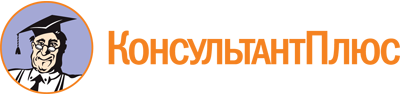 Приказ Управления Роспотребнадзора по Республике Марий Эл от 05.07.2022 N 142
"Об утверждении Положения об Общественном совете при Управлении федеральной службы по надзору в сфере защиты прав потребителей и благополучия человека по Республике Марий Эл"Документ предоставлен КонсультантПлюс

www.consultant.ru

Дата сохранения: 25.11.2022
 